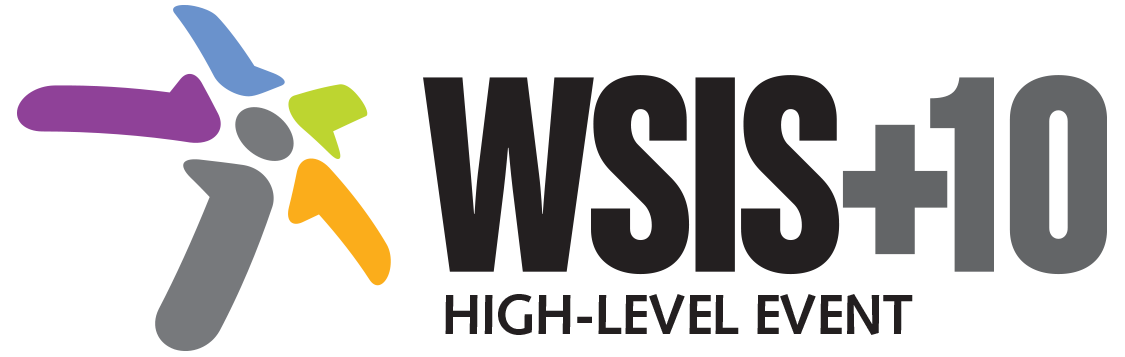 Document Number: WSIS+10/4/5/Pre-agreed/17042014Note: This document is the WSIS+10 MPP Vice Chair’s (Egypt’s) proposal for Chapter B, Overview of the implementation of Action Lines reviewed on the 17th of April by the 4th MPP meeting with some items pending further consideration, text highlighted in Yellow.Document Number: WSIS+10/4/5/Pre-agreed/16042014Note: This document is the WSIS+10 MPP Vice Chair’s (Egypt’s) proposal for Chapter B, Overview of the implementation of Action Lines reviewed on the 16th of April by the 4th MPP meeting with some items pending further consideration, text highlighted in Yellow.Document Number: WSIS+10/4/5/Pre-agreedNote: This document is the WSIS+10 MPP Vice Chair’s (Egypt’s) proposal for Chapter B, Overview of the implementation of Action Lines reviewed on the 14th of April by the 4th MPP meeting with some items pending further consideration, text highlighted in Yellow.Document Number: WSIS+10/4/5Note: This document is the WSIS+10 MPP Vice Chair’s (Egypt’s) proposal for Chapter B Overview of the implementation of Action Lines. This is the clean and summarized version of the proposed draft by the Vice- Chair.Draft WSIS+10 Statement on the Implementation of WSIS OutcomesB. Overview of the implementation of Action LinesThe commitment and adoption of the Geneva Declaration of Principles and Geneva Plan of Action of 2003 and the Tunis Agenda and Commitment of 2005 led to significant progress but also raised challenges. The most notable achievement of the current implementation of the WSIS Action lines is the participation and rising interest of all stakeholders, at the national, regional, and international levels, in jointly building and shaping the inclusive information society and raising awareness and overcoming the challenges that this process entails. This section highlights the progress achieved towards the implementation of the WSIS Action Lines [agreed]:We note with satisfactionThat the WSIS Action Lines have helped in building a common understanding of the desirability to realize a truly global interconnected and inclusive Information Society. And that the implementation of those Action Lines has helped in drawing the attention to the crucial role the ICTs can play in many areas including reducing poverty and promoting literacy. [agreed] That the WSIS Geneva Plan of Action has led to the development of international, regional and national strategies and plans for the development of inclusive Information Society. [agreed]That there is greater awareness of the importance of promoting digital inclusion for youth,  age-related disabilities, women, the vulnerable and marginalized, indigenous peoples, local communities and persons with disabilities and special needs, while promoting the wealth  and sustaining the diversity of the world’s languages  [agreed]That the enabling environment -the policies, content and capacities required to make good use of technologies for development-  is understood today as being as important as infrastructure investments. [agreed] We acknowledge the significantEfforts made towards the realization of a global ICT based economy through adopting and implementing appropriate national ICT policies with a view to integrating the efforts of all stakeholders.[agreed]Contribution of all UN Agencies in charge of facilitating Action Lines, and all stakeholders, actively contributing to the WSIS implementation. [agreed] We particularly emphasizeThe importance of the work carried out by the “Partnership on Measuring ICT for Development” on the development of a set of core ICT indicators that has been adopted by the UN Statistical Commission, as well as, acknowledge the ICT Development Index (IDI). [agreed]We recognize thatMany countries have made considerable progress in implementing the Action lines in the form of tangible policies, projects and services across the different sectors of the society.[agreed]ICT infrastructure development has been boosted by several enablers such as new policies and technologies including broadband and mobile solutions, Universal Service Funds, planning and background data, the development of national and regional internet exchange points and international standards. [agreed] The access to information and knowledge has widened and deepened in the past 10 years due to technological advancement in connectivity, expanded mobile penetration and broadband access and the emergence of new platforms and applications, such as social media and cloud computing.[agree]Improved access to ICT in education over the past 10 years enhanced development of all groups and supported the development of skilled labor force, providing active participation in the society and availing new opportunities for social mobility.[agreed]The efforts exerted to increase affordable access to ICTs in the developing countries and in particular LDCs. [agreed]There has been increasing awareness by policy makers of the importance of public access to ICTs and the different tools to combat the digital and knowledge divide. [agreed]There has been awareness of the need for greater collaboration among governments and all relevant stakeholders to address different aspects of endeavoring to ensure confidence, security, privacy and personal data protection, safety and trust in the use of ICTs. International and regional cooperation and capacity building programs have been recognized as key elements in achieving this. [agreed]The WSIS Plan of Action has contributed to a deepened understanding for the significance of ICT for development among  policy and decision makers, including of the ethical dimensions of the Information Society. [agreed]ICTs play an important role in socio-economic development through job creation and entrepreneurship. [agreed]The WSIS Plan of Action has contributed to supporting research in e-Science providing better understanding of emerging trends, its impact and future direction. [agreed]Cultural diversity has been recognized as an integral part of the information society and sustainable development. [agreed]Innovative financial mechanisms, public private partnership, as well as adequate and sustainable investments contributed to the progress towards building inclusive Information Society.[agreed]The annual  WSIS Forum has become an efficient global multistakeholder platform for coordination of the implementation of the WSIS Outcomes. The decennial countries and Action Line facilitators reports initiated by the WSIS Forum served as a basis for the WSIS+10 High-level Event. [agreed]WSIS Stocktaking Process, including WSIS Project Prizes, has become, an efficient and effective platform for collection of ICT-related projects for WSIS Action Lines providing useful contribution to the sharing best practices at the global level.[agreed] We note 22. The event titled “First WSIS+10 Review Event Towards Knowledge Societies, for peace and sustainable development” hosted by UNESCO and co-organized with ITU, UNCTAD and UNDP in February 2013 and its results.[agreed]